                                                LSA Long Term Plan 2017-8: Y11                              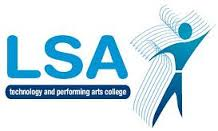 AUTUMNAUTUMNSPRINGSPRINGSUMMER1: 4/9/17 - 21.10.162: 7/11/16 - 18/12/163: 3/1/17 - 10/2/174: 20/2/17 - 31/3/175: 18/4/17 - 26/5/177 WEEKS6.5  WEEKS6  WEEKS6 WEEKS6 WEEKSAsst 1: 7.11.17Asst 2: 30.1.18Asst 3: 20.3.18UNSEENPOETRYPOETRY ANTHOLOGY:NATURE,PLACES & OZY (3)REVISION FOR MOCKS:Full lang component 1Full lit component 1(1)REVISION:NON-FICTION COMPREHENSION SKILLSREVISION:LOTF/AICLOTF/AICREVISION OFACC (2)NON-FICTION WRITING SKILLS :-MAGAZINE ARTICLE-TRAVEL WRITING /BLOGNON-FICTION WRITING SKILLS :-FORMAL LETTER-JOB APPLICATIONREVISION:SHORT STORYLOTF/AICREVISION OFMACBETH (2)NON-FICTION WRITING SKILLS :-MAGAZINE ARTICLE-TRAVEL WRITING /BLOGREVISION:POETRY ANTHOLOGY – LOVE AND CONFLICTASSESSMENTASSESSMENTMOCKSASSESSMENTASSESSMENTHow is Sheila/Jack presented?ACC Character questionLAN: fiction comp/storyLIT: Macbeth/Anthology: natureJob application letterNon-fictioncomprehension